СПб ГБУЗ «Городская поликлиника № 27» приглашает на работу специалистов.Мы предлагаем: работу в государственном учреждении с соблюдением всех гарантий согласно трудовому законодательству (оплата отпусков, больничных и пр., включая дополнительный отпуск за вредные условия труда), стабильную заработную плату (выплаты 2 раза в месяц), дополнительные выплаты молодым специалистам (получившим мед.образование и впервые приступившим к работе в гос.учреждении)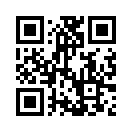 СПб ГБУЗ «Городская поликлиника № 27»Главный врач, к.м.н. Команенко Андрей Александрович Описание деятельности:Городская поликлиника (бюджет), оказание медицинских услуг взрослому и детскому населению. Имеется хозрасчетное отделение (оказание платных медицинских услуг).Адрес: Вознесенский пр-кт, 29 лит. А (Адмиралтейский р-н, 7 минут пешком от станции метро – Сенная/Садовая/Спасская)Контакты:- Бахарева Оксана Александровна  – главная медицинская сестра – +7 921 092 32 30, bakhareva@p27spb.ru , - Шульгина Наталья – специалист по кадрам – +7 950 498 56 87, shulginana@p27spb.ru , p27@zdrav.spb.ru (приемная главного врача)Вакансии среднего медицинского персонала- Старшая медицинская сестра терапевтического отделения (с опытом работы в должности старшей медсестры поликлинического отделения,  с действующими документами по специальности «Сестринское дело» и повышением квалификации  по организации сестринского дела) - 80 000-85 000 руб.- Инструктор ЛФК (мед.диплом + диплом о ПП и аккредитация по лечебной физкультуре)– 38 000-45 000 руб./месяц.- Помощник врача-эпидемиолога (диплом "Медико-профилактическое дело" и аккредитация "Эпидемиология (паразитология)"– 38 000-45 000 руб.- Оптик-оптометрист (диплом – медицинская оптика)– 45 000-55 000 руб.- Медицинская сестра по физиотерапии (с проф.переподготовкой по Физиотерапии!) – 48 000 – 55 000  руб.- Медицинская сестра процедурной - 45 000-50 000 руб.- Медицинская сестра перевязочной (на прием с врачом-хирургом)- 38 000-45 000 руб.- Медицинский статистик (с сертификатом/аккредитацией по медицинской статистике) - 45 000-50 000 руб.